Förutsättningarna för utbildning i traditionellt båtbyggeriDen nordiska klinkbåtstraditionen tillhör enligt Unesco mänsklighetens immateriella kulturarv, men möjligheterna till utbildning inom traditionellt byggande av klinkbåtar är begränsade i Norden och Finlands sista utbildning på området verkar vara på väg att försvinna. Klinkbåten har en starkt rotad tradition på Åland och är en naturlig del av vår attraktionskraft som besöksort - samtidigt som båtbyggeriet kan vara ett karriärval för de som önskar sig ett praktiskt yrke.Med hänvisning till 38 § 1 mom. lagtingsordningen ställer jag till vederbörande medlem av landskapsregeringen följande skriftliga fråga:Vilka möjligheter ser landskapsregeringen att grunda en utbildning i traditionellt båtbyggeri på Åland, i samarbete med fristående aktörer eller t.ex. inom Ålands folkhögskola?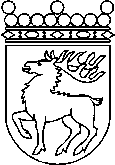 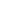 Ålands lagtingSKRIFTLIG FRÅGA nr 19/2022-2023SKRIFTLIG FRÅGA nr 19/2022-2023Lagtingsledamot DatumAlfons Röblom2023-05-23Till Ålands lagtingTill Ålands lagtingTill Ålands lagtingTill Ålands lagtingTill Ålands lagtingMariehamn den 23 maj 2023Mariehamn den 23 maj 2023Alfons Röblom